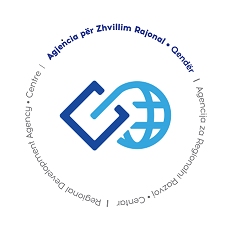 OBRAZAC ZA APLICIRANJE Šema Grantova : ‘Podrška i osnaživanje žena u poljoprivredi’ Program ekonomskog oporavka 2021– Mera 4.Referentni broj: “ ARRC2021                                                               2021.Ugovorni autoritet:ARR Centar                                                       Popuniti elektronskim putemPismena izjava aplikantaOvim dokumentom izjavljujem da su podaci dati u ovoj aplikaciji istiniti i tačni, prema mom najboljem znanju i uverenju. U slučaju da se pokaže da su podaci navedeni u ovoj aplikaciji lažni ili netačni, ja snosim odgovornost za sve posledice.Jasno razumem da popunjavanje ovog obrasca ne garantuje dobijanje granta koji tražim od ARRC-e u okviru šeme grantova „Podrška i osnaživanje žena u poljoprivredi’.Ime i prezime aplikantkinje: ______________________                  Datum apliciranja: ________________Naslov projekta/zahteva: Naslov projekta/zahteva: Naslov projekta/zahteva: Lični podaci aplikantkinjeLični podaci aplikantkinjeLični podaci aplikantkinjeLični podaci aplikantkinjeLični podaci aplikantkinjeLični podaci aplikantkinjeLični podaci aplikantkinjeIme i prezime aplikantkinje:Ime i prezime aplikantkinje:Ime i prezime aplikantkinje:Datum rođenja:Datum rođenja:Datum rođenja:Lični broj:Lični broj:Lični broj:Adresa:Trenutno prebivalište:Opština:Telefon:Adresa elektronske pošte:Adresa:Trenutno prebivalište:Opština:Telefon:Adresa elektronske pošte:Adresa:Trenutno prebivalište:Opština:Telefon:Adresa elektronske pošte:Adresa:Trenutno prebivalište:Opština:Telefon:Adresa elektronske pošte:Adresa:Trenutno prebivalište:Opština:Telefon:Adresa elektronske pošte:Adresa:Trenutno prebivalište:Opština:Telefon:Adresa elektronske pošte:Adresa:Trenutno prebivalište:Opština:Telefon:Adresa elektronske pošte:Najviši stepen završenog obrazovanja (zaokruži samo jedan):Bez školeOsnovna školaSrednja školaUniverzitet/KoledžOstalo (odredi)Najviši stepen završenog obrazovanja (zaokruži samo jedan):Bez školeOsnovna školaSrednja školaUniverzitet/KoledžOstalo (odredi)Najviši stepen završenog obrazovanja (zaokruži samo jedan):Bez školeOsnovna školaSrednja školaUniverzitet/KoledžOstalo (odredi)Najviši stepen završenog obrazovanja (zaokruži samo jedan):Bez školeOsnovna školaSrednja školaUniverzitet/KoledžOstalo (odredi)Najviši stepen završenog obrazovanja (zaokruži samo jedan):Bez školeOsnovna školaSrednja školaUniverzitet/KoledžOstalo (odredi)Najviši stepen završenog obrazovanja (zaokruži samo jedan):Bez školeOsnovna školaSrednja školaUniverzitet/KoledžOstalo (odredi)Najviši stepen završenog obrazovanja (zaokruži samo jedan):Bez školeOsnovna školaSrednja školaUniverzitet/KoledžOstalo (odredi)Da li ste zaposleni?Da li ste zaposleni?Da li ste zaposleni?Da     NeDa     NeDa     NeDa     NeAko niste zaposleni, koliko godina niste radili?Ako niste zaposleni, koliko godina niste radili?Ako niste zaposleni, koliko godina niste radili?Kategorija /lica koja stiču korist od ovog granta (žena glava domaćinstva; samohrana majka, nacionalnost, korisnik socijalne pomoći itd.)Kategorija /lica koja stiču korist od ovog granta (žena glava domaćinstva; samohrana majka, nacionalnost, korisnik socijalne pomoći itd.)Kategorija /lica koja stiču korist od ovog granta (žena glava domaćinstva; samohrana majka, nacionalnost, korisnik socijalne pomoći itd.)Podaci o zahtevu za grantPodaci o zahtevu za grantPodaci o zahtevu za grantPodaci o zahtevu za grantPodaci o zahtevu za grantPodaci o zahtevu za grantPodaci o zahtevu za grantOpišite svoje aktivnosti u poljoprivrednom sektoruOpišite svoje aktivnosti u poljoprivrednom sektoruOpišite svoje aktivnosti u poljoprivrednom sektoruSektor u kome radite (stočarstvo, voćarstvo, povrtarstvo itd.)Sektor u kome radite (stočarstvo, voćarstvo, povrtarstvo itd.)Sektor u kome radite (stočarstvo, voćarstvo, povrtarstvo itd.)Uključujući sebe, koliko članova porodice radite u ovoj delatnostiUključujući sebe, koliko članova porodice radite u ovoj delatnostiUključujući sebe, koliko članova porodice radite u ovoj delatnostiNavedite imovinu koju posedujete: zemljište (zlato), oprema (vrste i koliko), radna sredstva itd..Navedite imovinu koju posedujete: zemljište (zlato), oprema (vrste i koliko), radna sredstva itd..Navedite imovinu koju posedujete: zemljište (zlato), oprema (vrste i koliko), radna sredstva itd..Trenutni prinos vašeg angažmana (kolika je količina proizvoda iz vaše aktivnosti: npr. Koliko litara mleka, koliko kilograma voća, povrća / žitarica / aromatičnih biljaka itd.).Trenutni prinos vašeg angažmana (kolika je količina proizvoda iz vaše aktivnosti: npr. Koliko litara mleka, koliko kilograma voća, povrća / žitarica / aromatičnih biljaka itd.).Trenutni prinos vašeg angažmana (kolika je količina proizvoda iz vaše aktivnosti: npr. Koliko litara mleka, koliko kilograma voća, povrća / žitarica / aromatičnih biljaka itd.).Da li prodajete ove prinose ili ih koristite u lične / porodične svrheDa li prodajete ove prinose ili ih koristite u lične / porodične svrheDa li prodajete ove prinose ili ih koristite u lične / porodične svrheKolika je vrednost proizvoda iz vaše delatnosti, bez obzira da li ih koristite u svoje svrhe ili za prodajuKolika je vrednost proizvoda iz vaše delatnosti, bez obzira da li ih koristite u svoje svrhe ili za prodajuKolika je vrednost proizvoda iz vaše delatnosti, bez obzira da li ih koristite u svoje svrhe ili za prodajuCilj apliciranja za ovaj grant (kratko i jasno)Cilj apliciranja za ovaj grant (kratko i jasno)Cilj apliciranja za ovaj grant (kratko i jasno)Očekivani rezultati potrebne podrške (navedite kakav će efekat oni imati: Povećavanje obrađenog / prerađenog prostora (naznačiti koliko i za koliko će se povećati obrađena / proizvedena količina itd.); Poboljšanje uslova rada; Povećati produktivnost (objasniti kako i koliko); Povećavanje kvaliteta (objasnite kako);Ostalo (odredi)Očekivani rezultati potrebne podrške (navedite kakav će efekat oni imati: Povećavanje obrađenog / prerađenog prostora (naznačiti koliko i za koliko će se povećati obrađena / proizvedena količina itd.); Poboljšanje uslova rada; Povećati produktivnost (objasniti kako i koliko); Povećavanje kvaliteta (objasnite kako);Ostalo (odredi)Očekivani rezultati potrebne podrške (navedite kakav će efekat oni imati: Povećavanje obrađenog / prerađenog prostora (naznačiti koliko i za koliko će se povećati obrađena / proizvedena količina itd.); Poboljšanje uslova rada; Povećati produktivnost (objasniti kako i koliko); Povećavanje kvaliteta (objasnite kako);Ostalo (odredi)Ukupan budžet projekta (detalje treba navesti u donjoj tabeli):Ukupan budžet projekta (detalje treba navesti u donjoj tabeli):Ukupan budžet projekta (detalje treba navesti u donjoj tabeli):Dodatne informacije ako želite da dodate:Dodatne informacije ako želite da dodate:Dodatne informacije ako želite da dodate:. . . . Podaci o opremi/radnim sredstvima za ovo apliciranjePodaci o opremi/radnim sredstvima za ovo apliciranjePodaci o opremi/radnim sredstvima za ovo apliciranjePodaci o opremi/radnim sredstvima za ovo apliciranjePodaci o opremi/radnim sredstvima za ovo apliciranjePodaci o opremi/radnim sredstvima za ovo apliciranjePodaci o opremi/radnim sredstvima za ovo apliciranjeA) Naziv opremeA) Naziv opremeB) Specifikacija(model, vrsta, proizvođač, tehničke karakteristike, itd.)B) Specifikacija(model, vrsta, proizvođač, tehničke karakteristike, itd.)C) Cena po jedinici(u EVR)D) Potrebna količinaE) Ukupna vrednost (C*D)1.2.3.Ukupna vrednost potrebne opreme/radnih sredstava (u EVR):Ukupna vrednost potrebne opreme/radnih sredstava (u EVR):Ukupna vrednost potrebne opreme/radnih sredstava (u EVR):Ukupna vrednost potrebne opreme/radnih sredstava (u EVR):Ukupna vrednost potrebne opreme/radnih sredstava (u EVR):Ukupna vrednost potrebne opreme/radnih sredstava (u EVR):